Задание на 03.09 для группы АДП-21 (второй курс!)Предмет: Социальная адаптация и основы СПЗЛекцияОптимизм — девиз нашей жизни,
Слушай ты, мой друг, и вы все, мои друзья.
Пусть вашим девизом будут любовь и вера.
Милосердный  Бог даровал жизнь
Всем существам на небесах и на земле.
Если у вас есть друзья-инвалиды,
Будьте рядом с ними, чтобы дать им защиту,
Вселяйте в них оптимизм и любовь к жизни,
Скажите им, что падают духом только трусы,
Храбрецы же упорны и настойчивы.
Мы живем ради надежды.
Добрая улыбка объединит нас.
В жизни нет места отчаянию и отчаявшись нельзя жить.Джаван Джихад Медхат, 13 лет, ИракКонвенция содержит много обещаний. В 50 статьях Конвенции четко разъясняется, в чем суть этих обещаний. В дальнейшем под словом «правительство» будут подразумеваться правительства тех стран, которые ратифицировали Конвенцию (их называют также «государства-участники»).Статья 1: ЦельЧто такое законы?Законы — это правила, которым обязан следовать каждый, чтобы люди жили во взаимном уважении и безопасности.Что значит ратифицировать?Правительства, ратифицировавшие Конвенцию, соглашаются делать все возможное, чтобы претворить в жизнь ее положения. Проверьте, ратифицировало ли ваше государство эту Конвенцию. Если это так, то вы можете напомнить представителям правительства об их обязательствах. Организация Объединенных Наций публикует список государств, которые подписали Конвенцию и согласились с ее положениями.В этой статье излагается основная цель Конвенции, которая  заключается в поощрении, защите и обеспечении полного и равного осуществления всеми инвалидами, включая детей, всех прав человека и основных свобод.Статья 2: ОпределенияВ этой статье приводится список слов, у которых есть специальные определения в контексте данной Конвенции. Например, «язык» означает речевые и жестовые языки и другие формы неречевых языков. «Общение» включает использование языков, текстов, азбуки Брайля (в которой для обозначения букв и цифр используются выпуклые точки), тактильного общения, крупного шрифта и доступных мультимедийных средств (таких,  как сайты в интернете и аудио записи).Статья 3: Основные принципыПринципы (основные положения) данной Конвенции заключаются в следующем:уважение присущего человеку достоинства, его личной самостоятельности, включая свободу делать свой собственный выбор, и независимости;недискриминация (равное отношение ко всем);полное и эффективное вовлечение и включение в общество;уважение особенностей инвалидов и их принятие в качестве компонента людского многообразия и части человечества;равенство возможностей;доступность (свободный доступ к транспортным средствам, местам и информации и невозможность отказа в доступе по причине инвалидности);равенство мужчин и женщин (мальчики и девочки также имеют равные возможности);уважение развивающихся способностей детей-инвалидов и уважение права детей-инвалидов сохранять свою индивидуальность (право на уважение ваших способностей и право гордиться собой).Статья 4: Общие обязательстваЗаконодательство не должно включать законы, дискриминирующие инвалидов. При необходимости правительству следует разработать новые законы, защищающие права людей-инвалидов, и применять эти законы на практике. Если ранее принятые законы являются дискриминирующими, правительству следует изменить их. При разработке новых законов и стратегий правительствам следует консультироваться с инвалидами, включая детей-инвалидов.Статья 5: Равенство и недискриминация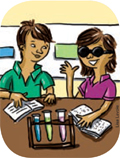 Если существуют законы, которые ограничивают возможности детей-инвалидов по сравнению с другими детьми, эти законы надо изменить. Правительству следует проконсультироваться с организациями по вопросам детей-инвалидов во время принятия поправок к таким законам и стратегиям.Правительства признают, что все лица имеют право на  защиту закона и равное пользование им в пределах страны, в которой они живут.Статья 6: Женщины-инвалидыПравительствам известно, что женщины-инвалиды и девочки-инвалиды подвергаются множественной дискриминации. Они обязуются защищать их права человека и свободы.Статья 7: Дети-инвалидыПравительства принимают все необходимые меры для обеспечения полного осуществления детьми-инвалидами всех прав человека и основных свобод наравне с другими детьми. Они также обеспечивают, чтобы дети-инвалиды имели право свободно выражать свои взгляды по всем затрагивающим их вопросам. На первом месте всегда должно быть то, что лучше для каждого ребенка.Статья 8: Просветительно-воспитательная работа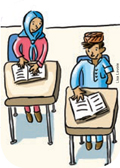 Мальчики-инвалиды и девочки-инвалиды имеют те же права, что и все дети. Например, у всех детей есть право ходить в школу, играть и быть защищенными от насилия, а также участвовать в принятии решений по затрагивающим их вопросам. Правительства должны предоставлять эту информацию, а также необходимую поддержку в реализации прав детей-инвалидов.СМИ следует сообщать о несправедливости по отношению к детям и взрослым с ограниченными возможностями.Правительствам следует проводить работу по обеспечению просвещенности всего общества  в вопросах прав и достоинства инвалидов, а также их достижений и навыков. Они обязуются вести борьбу со стереотипами, предрассудками и вредными обычаями в отношении инвалидов.  Например, в вашей школе следует поощрять уважительное отношение к инвалидам, и этому должны учиться даже маленькие дети.Статья 9: ДоступностьПравительства обязуются предоставить инвалидам возможность вести независимый образ жизни и участвовать в жизни своей общины. Любое общественное место, включая здания, дороги, школы и больницы, должно быть доступно для инвалидов, в том числе для детей-инвалидов. Если вы находитесь в общественном здании и нуждаетесь в помощи, в вашем распоряжении должен быть проводник, чтец или профессиональный переводчик-дактилолог, который поможет вам.Статья 10: Право на жизньКаждый человек рождается с правом на жизнь. Правительства гарантируют инвалидам неотъемлемое право на жизнь наравне с другими.Статья 11: Ситуации риска и чрезвычайные ситуации
«Мир каждому ребенку», Ани Вердян, 8 лет, Армения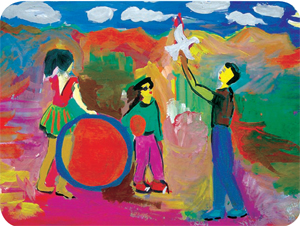 Инвалиды, также как и все другие люди, имеют право на защиту и безопасность в случае войны, чрезвычайной ситуации или стихийного бедствия, например урагана.  По закону вас нельзя не пустить в убежище или оставить одного при спасении других людей только на том основании, что вы инвалид.Статья 12: Равенство перед закономИнвалиды обладают такой же правоспособностью, что и другие люди. Это значит, что, когда вы вырастете, независимо от того, будете вы инвалидом или нет, вы сможете получить кредит на образование или подписать договор об аренде, чтобы снять квартиру. Вы также сможете быть владельцем или наследником собственности.Статья 13: Доступ к правосудиюЧем может помочь технология?Телефоны, компьютеры и другие технические средства должны быть такими, чтобы инвалиды могли без труда ими пользоваться. Например, веб-сайты должны создаваться с учетом возможности использования содержащейся на них информации людьми, у которых есть проблемы с использованием клавиатуры, со зрением или слухом, в другом формате. Компьютер может быть оснащен клавиатурой с азбукой Брайля или синтезатором речи, который озвучивает слова, возникающие на экране.Если вы стали жертвой преступления, видели, как пострадали другие, или вас обвинили в совершении противоправного поступка, вы имеете право на беспристрастное отношение при расследовании и  рассмотрении вашего дела. Вам должны предоставить помощь, чтобы вы могли участвовать во всех стадиях судебного процесса.Статья 14: Свобода и личная неприкосновенностьПравительствам следует убедиться, что свобода инвалидов, также как свобода всех остальных людей, защищена законом.Статья 15: Свобода от пыток и жестоких, бесчеловечных или унижающих достоинство видов обращения и наказанияНикто не должен подвергаться пыткам или жестокому обращению. Каждый человек имеет также право отказаться от проведения на нем медицинских или научных опытов.Статья 16: Защита от насилия и надругательстваДетей-инвалидов следует защищать от насилия и надругательства. Они должны  быть защищены от ненадлежащего обращения как дома, так и вне его. Если вы подверглись насилию или плохому обращению, у вас есть право на помощь в прекращении надругательства и восстановлении своего здоровья.Статья 17: Защита личностиНикто не может с вами плохо обращаться из-за ваших физических или умственных особенностей. Вы имеете право на то, чтобы вас уважали такими, какие вы есть.Статья 18: Свобода передвижения и гражданство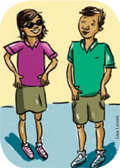 У вас есть право на жизнь. Это данное вам благо, и в соответствии с нормами права никто не может отнять его у вас.Каждый ребенок имеет право на юридически зарегистрированное имя, гражданство, и, в наиболее возможной степени, право знать своих родителей и право на их заботу. Также нельзя запретить въезд или выезд человека из страны по причине его инвалидности.Статья 19: Самостоятельный образ жизни и вовлеченность в местное сообществоЛюди имеют право выбирать место своего проживания независимо от того, являются они инвалидами или нет. Когда вы вырастете, вы будете иметь право жить независимо, если вы захотите этого, а также право быть   вовлеченными в местное сообщество. Вам также должны предоставить доступ к вспомогательным услугам,  необходимым для поддержки жизни в местном сообществе, включая помощь по дому и персональную помощь.Статья 20: Индивидуальная мобильностьДети-инвалиды имеют право свободно и независимо передвигаться. Правительства должны оказывать им в этом содействие.Статья 21: Свобода выражения мнения и убеждений и доступ к информацииЛюди имеют право выражать свое мнение, искать, получать и распространять информацию, а также получать информацию в пригодных для использования и понимания формах.Статья 22: Неприкосновенность частной жизниНикто не имеет права вмешиваться в частную жизнь людей, независимо от того, являются они инвалидами или нет. Людям, располагающим информацией о других, например информацией о состоянии здоровья, не следует разглашать эту информацию.Статья 23: Уважение дома и семьи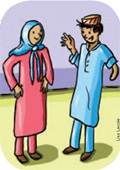 Дети-инвалиды имеют право свободно и независимо передвигаться.Люди имеют право жить в своих семьях. Если вы являетесь инвалидом, правительству следует оказывать поддержку вашей семье посредством компенсации затрат, связанных с инвалидностью, предоставления информации и услуг. Вас нельзя отделять от родителей по причине вашей инвалидности! Если вы не можете жить со своими ближайшими родственниками, правительству следует обеспечить вам уход с привлечением более дальних родственников или местного сообщества. Молодые люди с ограниченными способностями наравне с другими имеют право на получение информации о репродуктивном здоровье, а также право вступать в брак и заводить семью.Статья 24: ОбразованиеВсе люди имеют право ходить в школу. Если вы — инвалид, это не значит, что вы не должны получать образование. Вам не нужно учиться в специальных школах. Вы имеете право ходить в ту же школу и изучать те же предметы, что и другие дети, правительство обязано оказать вам необходимую помощь. Например, оно должно предоставить вам возможность общаться, чтобы ваши учителя понимали, как реагировать на ваши потребности.Статьи 25 и 26: Здоровье и реабилитацияИнвалиды имеют право получать медицинские услуги того же качества и уровня, что и остальные. Если у вас есть инвалидность, вы также имеете право на получение медицинских и реабилитационных услуг.Статья 27: Труд и занятостьИнвалиды имеют равное право свободно выбирать место работы, не подвергаясь дискриминации.Статья 28: Достаточный жизненный уровень и социальная защитаУ инвалидов есть право получать питание, чистую воду, одежду и жилище без дискриминации по признаку инвалидности. Правительству следует помогать детям-инвалидам, живущим в бедности.Статья 29: Участие в политической и общественной жизниИнвалиды имеют право принимать участие в политической и общественной жизни. Когда вы достигнете возраста, установленного законодательством вашей страны, вы сможете создавать политические или общественные группы, служить обществу, иметь доступ к кабинам для голосования, голосовать и быть выбранным на правительственный пост, вне зависимости от того, являетесь вы инвалидом или нет.Статья 30: Участие в культурной жизни, проведении досуга и отдыха и занятии спортом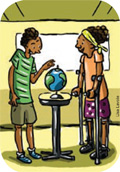 Инвалиды наравне с другими имеют право заниматься искусством, спортом, принимать участие в различных играх, сниматься в фильмах и т.д. Поэтому театры, музеи, игровые площадки и библиотеки должны быть доступными для всех, включая детей-инвалидов.Статья 31: Статистика и сбор данныхГосударства-участники должны производить сбор данных об инвалидах, чтобы улучшать программы и обслуживание. Инвалиды, участвующие в исследованиях, имеют право на уважительное и гуманное отношение. Любая частная информация, поступающая от них, должна быть конфиденциальной. Собранные статистические данные должны быть доступны для инвалидов и других людей.Статья 32: Международное сотрудничествоГосударствам-участникам следует помогать друг другу в выполнении положений Конвенции. Государства, имеющие больше ресурсов (таких как научная информация, полезные технологии), делятся с другими государствами, с тем чтобы большее число людей могло пользоваться правами, закрепленными в Конвенции.Статьи с 33 по 50: Положения о сотрудничестве, мониторинге и выполнении КонвенцииВ общей сложности Конвенция о правах инвалидов состоит из 50 статей. В статьях 33–50 говорится о том, как взрослым, в особенности инвалидам и их организациям, и правительствам следует сотрудничать в целях обеспечения соблюдения в полном объеме прав всех инвалидов.Задание на дом: составить краткий конспект основных понятий по Конвенции. В тетрадь по предмету!!!Преподаватель: Александрова И.А.